FACULTAD DE CIENCIAS ECONÓMICAS Y ADMINISTRATIVASUNIDAD DE POSGRADOSORIENTACIONES PARA LA INSCRIPCIÓN EN LÍNEAingrese al siguiente enlace, al final de la página encuentra el link “Inscríbete en Línea”, en el que debe dar clickhttp://aspirantes.ut.edu.co/procesos/inscripcion/inscribete-aqui.html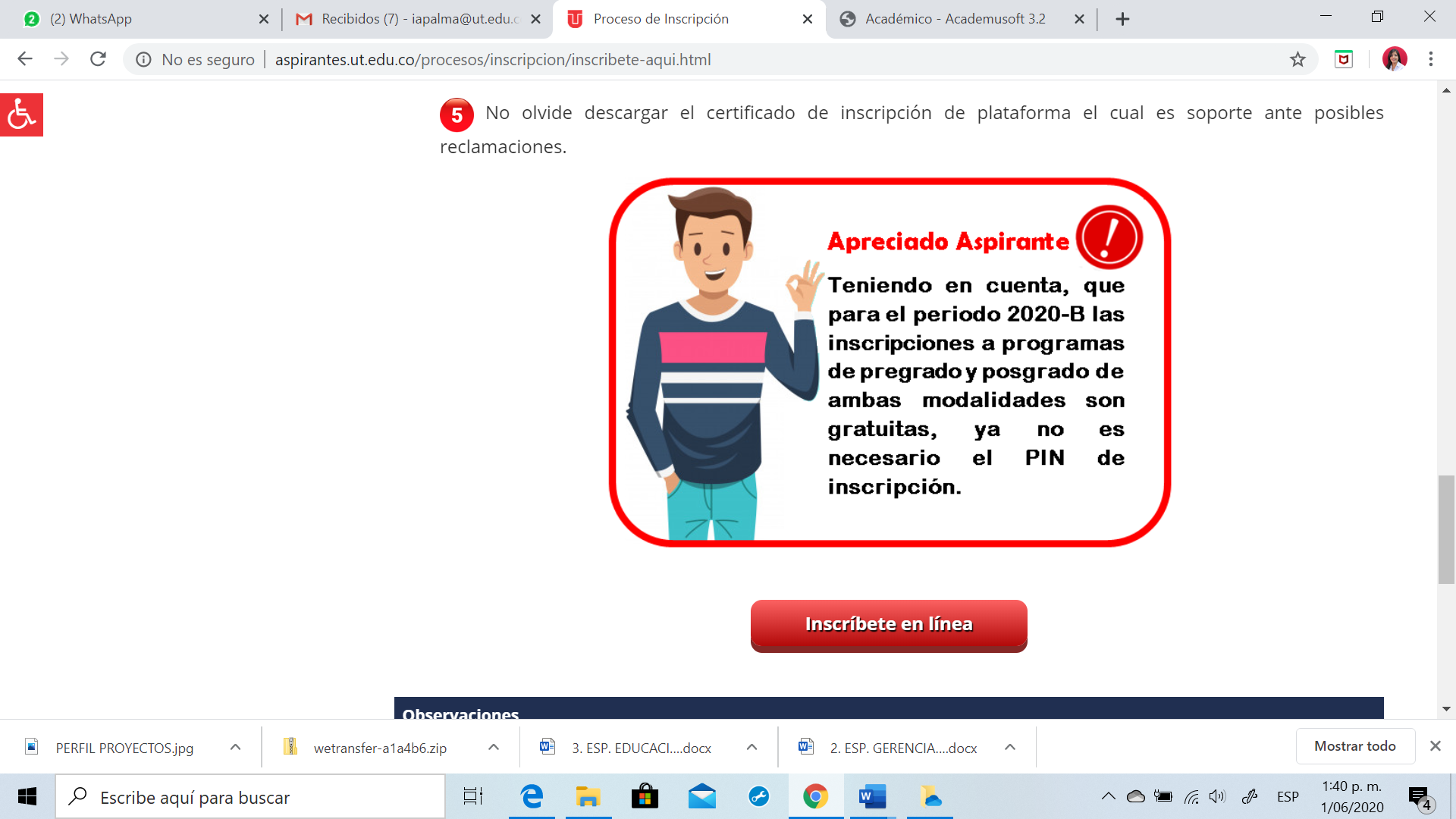 De click en el botón inscribirseSeleccione la opción POSGRADO y de click en continuarDe click en el botón “Realizar inscripción”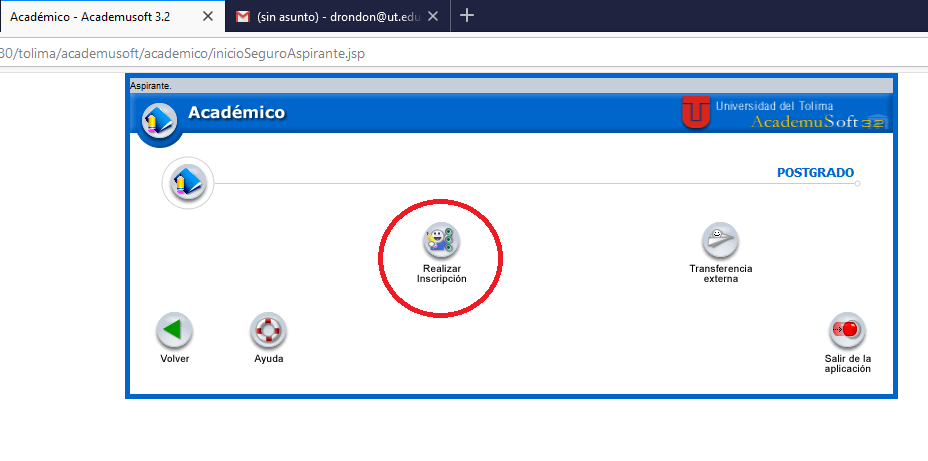 Seleccione el tipo de documento de identidad, digite el número de documento y de click en Aceptar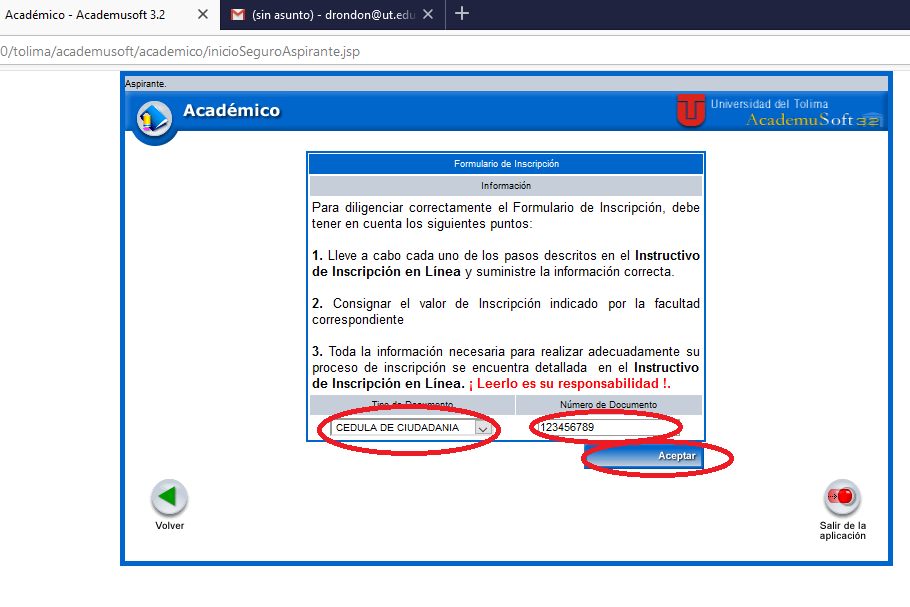 Digite los datos personales y académicos solicitados.Al terminar de click en “Ingrese Código PIN” y da click en aceptar.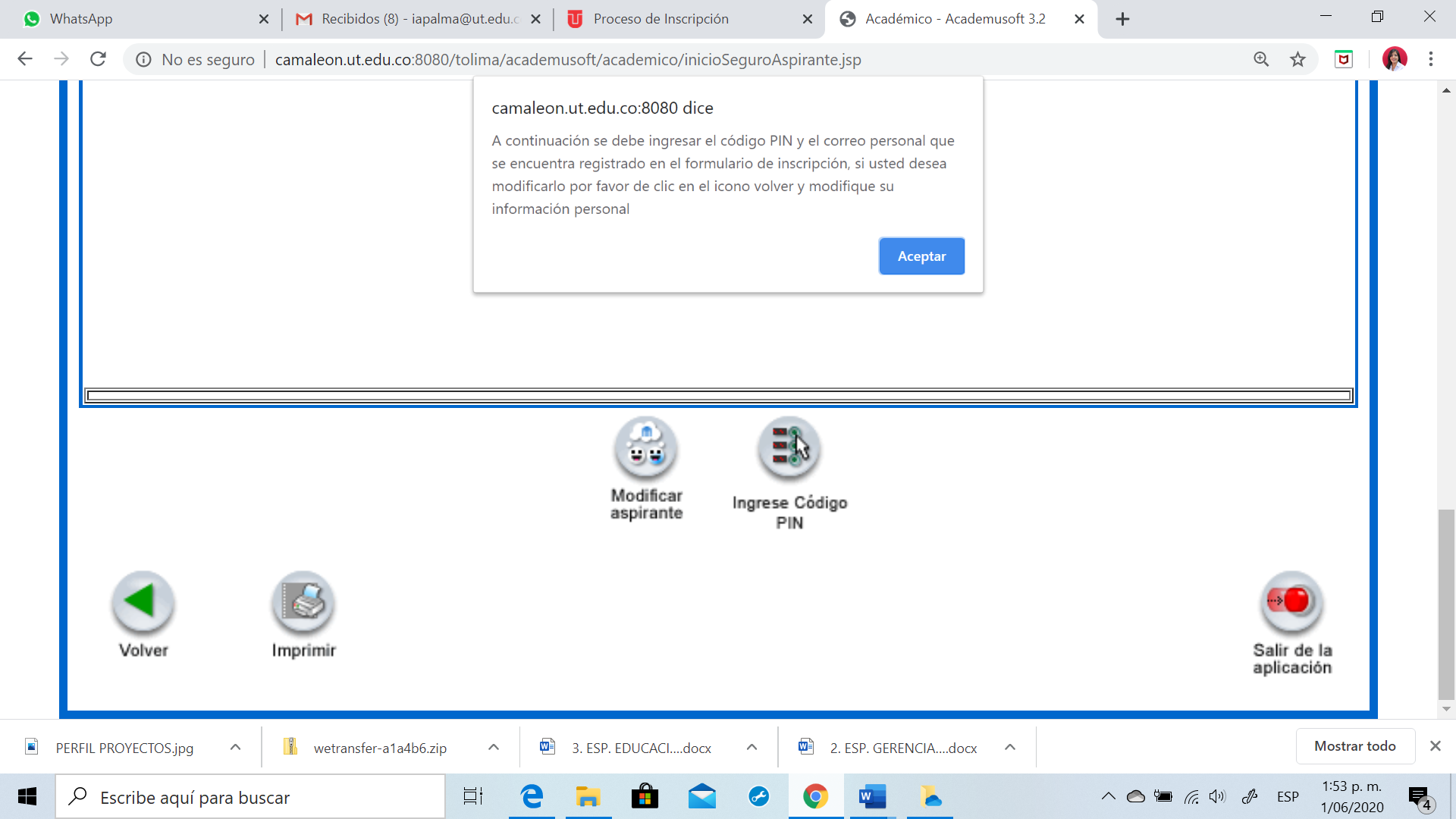 Despliegue la lista y elija según corresponda: 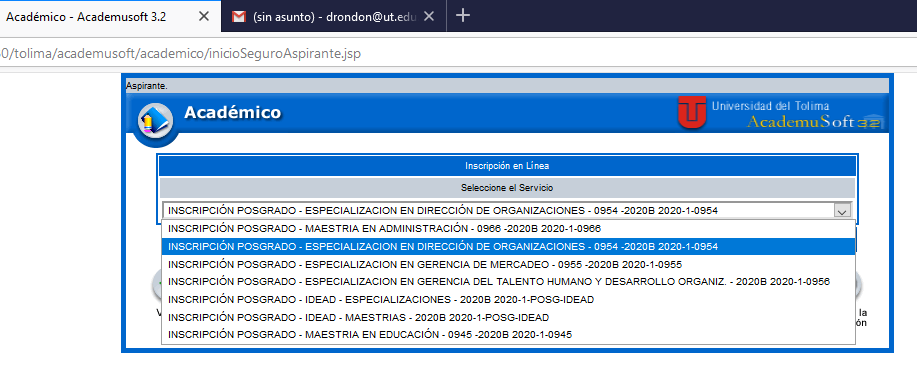 Despues de escoger el programa de posgrados de click en continuar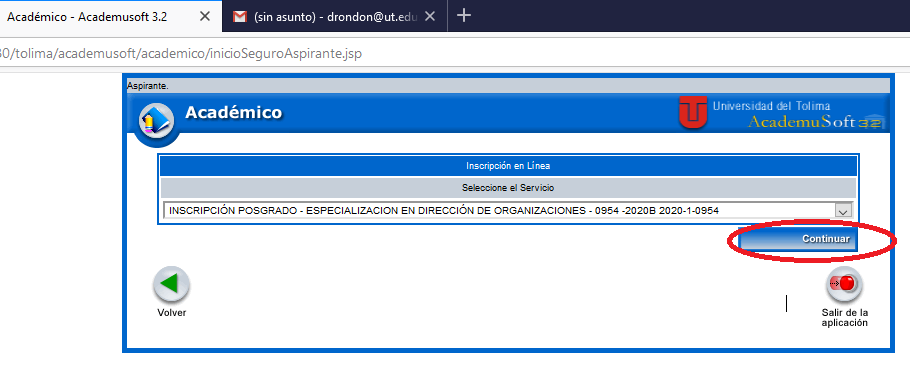 Para agregar el programa al que se desea inscribir de click en agregar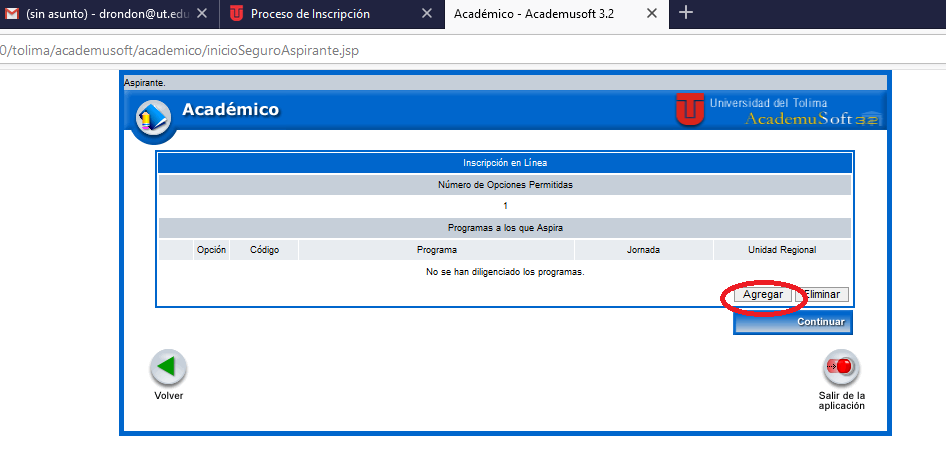 Seleccione:Universidad del Tolima sede CentralMetodología: PRESENCIALModalidad: ESPECIALIZACIÓN o MAESTRIA según correspondaDe click en la lupa para que se desplieguen los programas, seleccione el programa al cual se va a inscribir y de click en agregar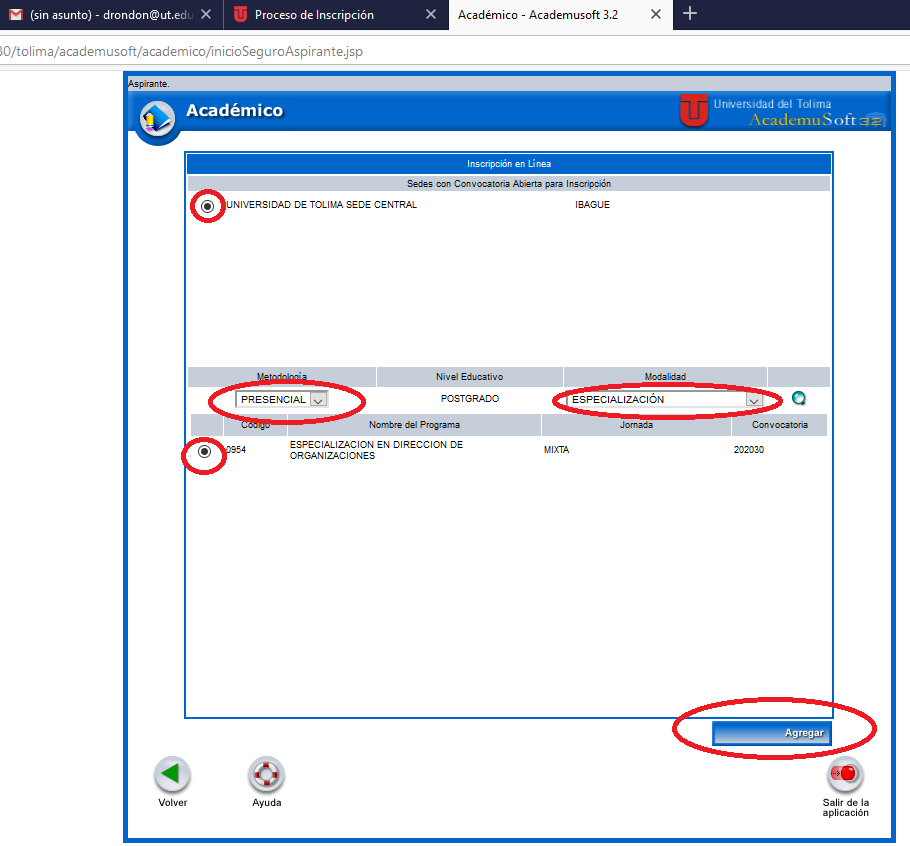  Seleccione el programa al cual se va a inscribir y de click en continuar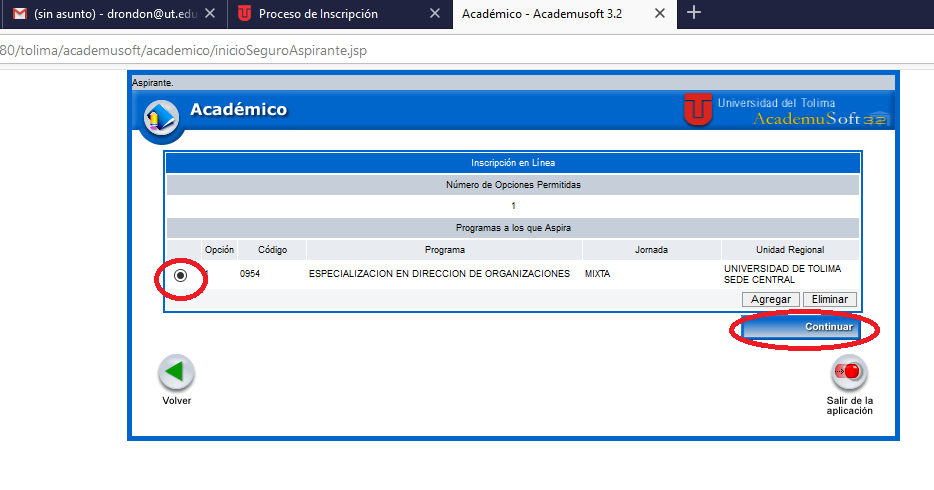 Si está seguro de inscribirse en el programa seleccionado, de click en Continuar y luego en Aceptar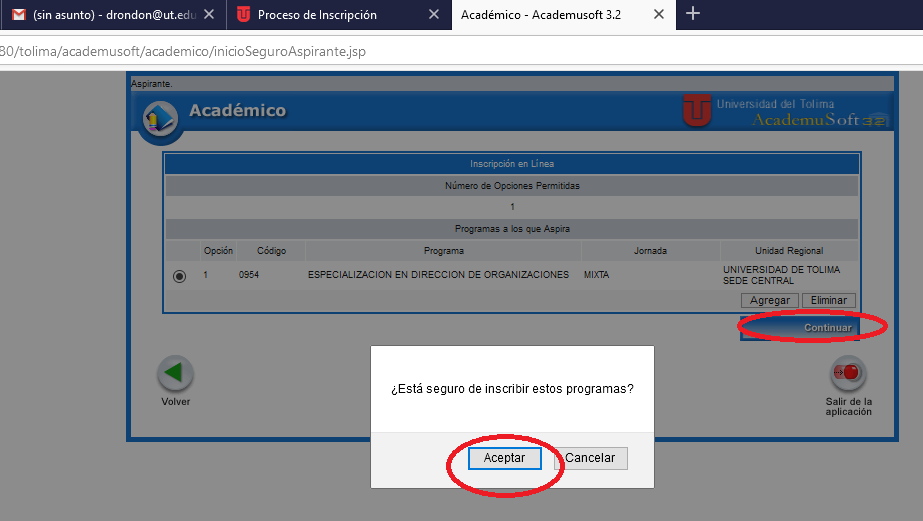 